Formulaire d’inscription séances formation DAH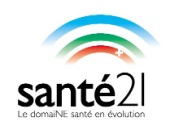 Mercredi 14 septembre 2016 à HNE – site de Pourtalès,salles 3110-31119h00 à 12h00Commissions du personnelNom, PrénomInstitution1)2)3)4)5)6)7)8)9)10)11)12)13)14)15)16)17)18)19)20)21)22)23)24)25)26)27)28)29)30)